E l ő t e r j e s z t é s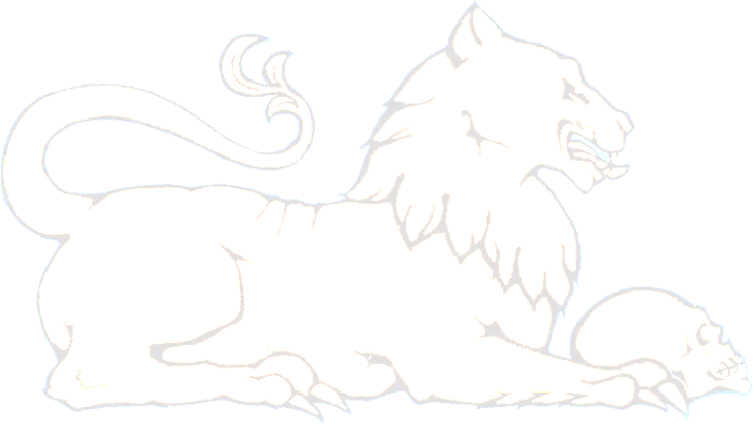 Litér Község Önkormányzatának Képviselő-testülete részére„Döntés víziközmű hálózatok hatékonyságnövelő fejlesztését célzóKEHOP-2.1.11. pályázat előkészítéséről”Tisztelt Képviselő Asszony/Úr!A Magyar Kormány által kiírásra került a KEHOP-2.1.11. pályázati felhívás a víziközmű hálózatok átalakítására, hatékonyságnövelő fejlesztésére, víziközmű rendszerek állapotfelmérésére. A pályázat 2. számú célterülete a víziközmű hálózatok hatékonyságnövelő fejlesztéseire nyújt támogatást, a települési önkormányzat és a víziközmű szolgáltató együttműködésével, az alábbi támogatható tevékenységekkel:ivóvízhálózat hidraulikai és vízminőségi szempontból kedvezőbb átalakítása,vízveszteség csökkentés legalább 10%-kal,szennyvízelvezető hálózat esetén az idegenvíz csökkentés legalább 10%-kal,víztermelés hatékonyságának javítása,szennyvízelvezető hálózat rekonstrukciója,víziközműszolgáltatás energiahatékonyságának növelése. A pályázat támogatási intenzitása 70%, azaz 30% önrészt szükséges biztosítani, a támogatási kérelmek benyújtására szakaszosan, 2022.03.31. napig van lehetőség.Litér Község Önkormányzata, mint Ellátásért Felelős részére a Bakonykarszt Zrt. az alábbi rekonstrukciós igényt fogalmazta meg:Tájékoztatom Önöket, hogy a Litér-Királyszentistván-Sóly Szennyvízcsatorna-Hálózati Tulajdonközösség litéri általános tartaléka 20 379 047 Ft.A pályázat előkészítéséhez a Bakonykarszt Zrt. nyilatkozatot vár az alábbi kérdések megválaszolására:Egyetértenek-e Önök a fenti gerincvezeték felújításával?Felmerül-e Önök részéről további rekonstrukciós igény, ami a pályázatból finanszírozható?Az önrészt az Önkormányzat vállalja-e?Kérem Önöket, hogy a pályázat előkészítéséről, a fenti kérdésekre adandó válaszokról – figyelembe véve a biztosítandó 30% önrész mértékét – dönteni szíveskedjenek.Mellékletek:Bakonykarszt Zrt. levele és KEHOP-2.1.11. pályázati felhívás. Litér, 2021.07.28.			        	   	        		_____________								  	   Varga Mihály     Litér Község PolgármestereSzennyvízcsatornaSzennyvízcsatornaSzennyvízcsatornaSzennyvízcsatornaSzennyvízcsatornaSzennyvízcsatornaSzennyvízcsatornaTelepülésHelyszínAnyagÁtmérőGerinchosszBecsült költségÖnrész (30%)LitérBendola menti szennyvízcsatornaKG-PVC2002 530 m153 000 000 Ft + ÁFA45 900 000 Ft + ÁFA